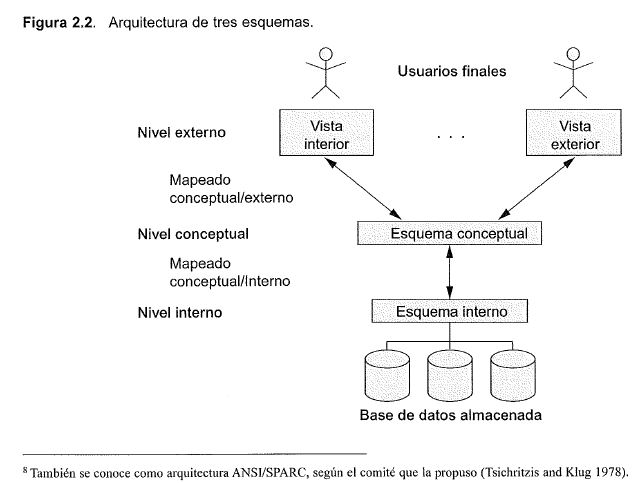 Figura 2.2. “Arquitectura de tres esquemas”.